		Соглашение		О принятии согласованных технических правил Организации Объединенных Наций для колесных транспортных средств, предметов оборудования и частей, которые могут быть установлены и/или использованы на колесных транспортных средствах, и об условиях взаимного признания официальных утверждений, выдаваемых на основе этих правил Организации Объединенных Наций*(Пересмотр 3, включающий поправки, вступившие в силу 14 сентября 2017 года)_________		Добавление 13 ⸺ Правила № 14 ООН		Пересмотр 7 — Поправка 1Дополнение 1 к поправкам серии 09 — Дата вступления в силу: 3 января 2021 года		Единообразные предписания, касающиеся официального утверждения транспортных средств в отношении креплений ремней безопасностиНастоящий документ опубликован исключительно в информационных целях. Аутентичным и юридически обязательным текстом является документ: ECE/TRANS/WP.29/2020/50._________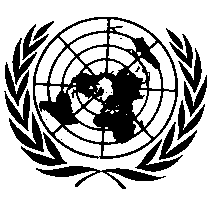 ОРГАНИЗАЦИЯ ОБЪЕДИНЕННЫХ НАЦИЙПриложение 6, описание символов 3: изменить следующим образом:	«Приложение 6…3:	две нижние точки крепления и одна верхняя точка крепления, позволяющие устанавливать ремни безопасности типа A с тремя точками крепления или ремни безопасности типов Ar, Ar4m или Ar4Nm, в тех случаях, когда это требуется в соответствии с приложением 16 к Правилам № 16 ООН».E/ECE/324/Rev.1/Add.13/Rev.7/Amend.1−E/ECE/TRANS/505/Rev.1/Add.13/Rev.7/Amend.1E/ECE/324/Rev.1/Add.13/Rev.7/Amend.1−E/ECE/TRANS/505/Rev.1/Add.13/Rev.7/Amend.1E/ECE/324/Rev.1/Add.13/Rev.7/Amend.1−E/ECE/TRANS/505/Rev.1/Add.13/Rev.7/Amend.12 February 2021